Hvis du har et ønske om, at glæde andre og har tid tilovers, vil det glæde borgerne og personalet, at se dig som frivillig på Ulvsund Centret.Hvorfor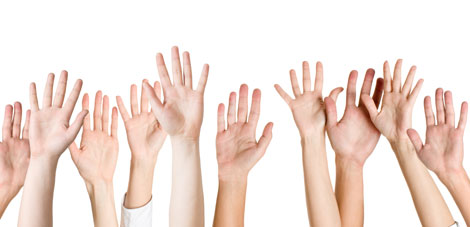 Hvorfor kan vi bruge frivillige?Fordi dit samvær vil gøre en stor forskel for borgerne.Fordi du ønsker at være med til at:SKABE GLÆDE, MOTIVATION OG MODVIRKE ENSOMHED, SKAB LIV!UDFORDRE & BEGEJSTER BORGERNEHvordanHvordan kan vi bruge de frivillig?SamværLegeLytteGrineFøleHvadHvad kan vi bruge de frivillig til?HøjtlæsningSamtaleHyggeFællessangSpille spilGåturUdflugtHåndarbejdeVærkstedBilliardBowlingNintendo – WiiDiverseKontaktDistriktsleder Susanne WintherTlf. 55 36 46 16E-mail: suswin@vordingborg.dkAktivitetsmedarbejdere:Tlf. 55 36 46 21Bente Rasmussen E-mail: benr@vordingborg.dkTina LindE- mail: tili@vordingborg.dkDistrikt UlvsundFRIVILLIGVordingborg KommuneDistrikt UlvsundKornvej 404780 StegeTlf. 55 36 46 16SamværVær med til at gøre en forskel.